ZAŁĄCZNIK NR 1WZÓR FORMULARZA OFERTOWEGONazwa i adres Wykonawcy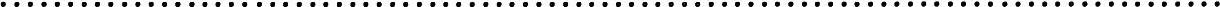 Osoba wyznaczona do kontaktów z Zamawiającym:Numer telefonu:.............................................Numer faksu 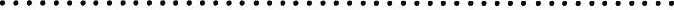 e-mail 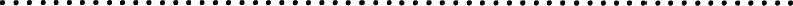 Słownie wartość brutto oferty za śniadanie za jedną osobę: 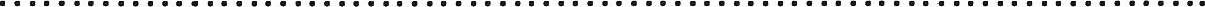 Oświadczam, że:Posiadam niezbędną wiedzę, umiejętności i kwalifikacje pozwalające wykonać przedmiot zamówienia.Oświadczam, że nie podlegam wykluczeniu z postępowania na podstawie art. 7 ust. 1 ustawy z dnia 13 kwietnia 2022 r. o szczególnych rozwiązaniach w zakresie przeciwdziałania wspieraniu agresji na Ukrainę oraz służących ochronie bezpieczeństwa narodowego (t.j. Dz. U. z 2023 r. poz. 129 z późn. zm.).W razie wybrania mojej oferty zobowiązuję się do podpisania umowy na warunkach określonych przez Zamawiającego oraz w miejscu i terminie określonym przez Zamawiającego.Oświadczam, że wypełniłem obowiązki informacyjne przewidziane w art. 13 lub 14 Rozporządzenia Parlamentu Europejskiego i Rady (UE) 2016/679 z dnia 27 kwietnia 2016 r. w sprawie ochrony osób fizycznych w związku z przetwarzaniem danych osobowych i w sprawie swobodnego przepływu takich danych oraz uchylenia dyrektywy 95/46/WE (ogólne rozporządzenie o ochronie danych) (Dz. Urz. UE L 119 z 04.05.2016 r., str. 1. – dalej RODO*W przypadku, gdy Wykonawca nie przekazuje danych osobowych innych niż bezpośrednio jego dotyczących lub zachodzi wyłączenie stosowania obowiązku informacyjnego, stosownie do art 13 ust 4 lub art. 14 ust 5 RODO, niniejsze oświadczenie należy wykreślić.(data, imię i nazwisko oraz podpisu upoważnionego przedstawiciela Wykonawcy)Opis przykładowego jadłospisuCena za śniadanie za jedną osobę.Cena za śniadanie za jedną osobę.Cena za śniadanie za jedną osobę.Opis przykładowego jadłospisuNetto złVAT Brutto zł1234